Substance Name:Substance Name:Substance Name:Substance Name:Mobil Pegasus 805Mobil Pegasus 805Mobil Pegasus 805Mobil Pegasus 805Mobil Pegasus 805Mobil Pegasus 805Mobil Pegasus 805Mobil Pegasus 805Mobil Pegasus 805Mobil Pegasus 805Mobil Pegasus 805Mobil Pegasus 805Mobil Pegasus 805Mobil Pegasus 805Mobil Pegasus 805Mobil Pegasus 805Mobil Pegasus 805Mobil Pegasus 805Is hazard data sheet available: Yes      No  Is hazard data sheet available: Yes      No  Is hazard data sheet available: Yes      No  Is hazard data sheet available: Yes      No  Assessment Reference No.Assessment Reference No.Assessment Reference No.Assessment Reference No.Assessment Reference No.Assessment Reference No.Assessment Reference No.Assessment Reference No.Assessment Reference No.Assessment Reference No.Assessment Reference No.Assessment Reference No.Assessment Reference No.Assessment Reference No.E0094E0094E0094E0094Hazard Classification: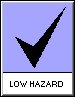 Hazard Classification:Hazard Classification:Hazard Classification:ExplosiveExplosiveExplosiveExplosiveExplosiveExplosiveCorrosiveCorrosiveCorrosiveCorrosiveCorrosiveCorrosiveCorrosiveCorrosiveCorrosiveHazard Classification:Hazard Classification:Hazard Classification:Hazard Classification:Extremely FlammableExtremely FlammableExtremely FlammableExtremely FlammableExtremely FlammableExtremely FlammableOxidizingOxidizingOxidizingOxidizingOxidizingOxidizingOxidizingOxidizingOxidizingHazard Classification:Hazard Classification:Hazard Classification:Hazard Classification:Highly FlammableHighly FlammableHighly FlammableHighly FlammableHighly FlammableHighly FlammableVery ToxicVery ToxicVery ToxicVery ToxicVery ToxicVery ToxicVery ToxicVery ToxicVery ToxicHazard Classification:Hazard Classification:Hazard Classification:Hazard Classification:FlammableFlammableFlammableFlammableFlammableFlammableToxicToxicToxicToxicToxicToxicToxicToxicToxicHazard Classification:Hazard Classification:Hazard Classification:Hazard Classification:CarcinogenicCarcinogenicCarcinogenicCarcinogenicCarcinogenicCarcinogenicHarmfulHarmfulHarmfulHarmfulHarmfulHarmfulHarmfulHarmfulHarmfulHazard Classification:Hazard Classification:Hazard Classification:Hazard Classification:Biological AgentBiological AgentBiological AgentBiological AgentBiological AgentBiological AgentIrritantIrritantIrritantIrritantIrritantIrritantIrritantIrritantIrritantHazard Classification:Hazard Classification:Hazard Classification:Hazard Classification:Dust/FumeDust/FumeDust/FumeDust/FumeDust/FumeDust/FumeHarmful to Aquatic EnvironmentHarmful to Aquatic EnvironmentHarmful to Aquatic EnvironmentHarmful to Aquatic EnvironmentHarmful to Aquatic EnvironmentHarmful to Aquatic EnvironmentHarmful to Aquatic EnvironmentHarmful to Aquatic EnvironmentHarmful to Aquatic EnvironmentDescription of current or proposed use:Description of current or proposed use:Description of current or proposed use:Description of current or proposed use:Description of current or proposed use:Description of current or proposed use:Description of current or proposed use:Current controls:Current controls:Current controls:Current controls:Current controls:Current controls:Current controls:Current controls:Current controls:Current controls:Current controls:Current controls:Current controls:Current controls:Current controls:Lubrication oil for Jenbacher engines.  The product is delivered to site in a bulk tanker and is put into a sealed system. When used the dirty oil is collected by a bulk tanker. Under normal circumstances minimal exposure would only be experienced during routine maintenance operations where component parts of the engine are dis/assembled. Exposure may also result in the event of accidental leakage or spillage.Lubrication oil for Jenbacher engines.  The product is delivered to site in a bulk tanker and is put into a sealed system. When used the dirty oil is collected by a bulk tanker. Under normal circumstances minimal exposure would only be experienced during routine maintenance operations where component parts of the engine are dis/assembled. Exposure may also result in the event of accidental leakage or spillage.Lubrication oil for Jenbacher engines.  The product is delivered to site in a bulk tanker and is put into a sealed system. When used the dirty oil is collected by a bulk tanker. Under normal circumstances minimal exposure would only be experienced during routine maintenance operations where component parts of the engine are dis/assembled. Exposure may also result in the event of accidental leakage or spillage.Lubrication oil for Jenbacher engines.  The product is delivered to site in a bulk tanker and is put into a sealed system. When used the dirty oil is collected by a bulk tanker. Under normal circumstances minimal exposure would only be experienced during routine maintenance operations where component parts of the engine are dis/assembled. Exposure may also result in the event of accidental leakage or spillage.Lubrication oil for Jenbacher engines.  The product is delivered to site in a bulk tanker and is put into a sealed system. When used the dirty oil is collected by a bulk tanker. Under normal circumstances minimal exposure would only be experienced during routine maintenance operations where component parts of the engine are dis/assembled. Exposure may also result in the event of accidental leakage or spillage.Lubrication oil for Jenbacher engines.  The product is delivered to site in a bulk tanker and is put into a sealed system. When used the dirty oil is collected by a bulk tanker. Under normal circumstances minimal exposure would only be experienced during routine maintenance operations where component parts of the engine are dis/assembled. Exposure may also result in the event of accidental leakage or spillage.Lubrication oil for Jenbacher engines.  The product is delivered to site in a bulk tanker and is put into a sealed system. When used the dirty oil is collected by a bulk tanker. Under normal circumstances minimal exposure would only be experienced during routine maintenance operations where component parts of the engine are dis/assembled. Exposure may also result in the event of accidental leakage or spillage.Used in well-ventilated area Good hygiene procedures followed.PPE used.Stored on bunded/tank area.Used in well-ventilated area Good hygiene procedures followed.PPE used.Stored on bunded/tank area.Used in well-ventilated area Good hygiene procedures followed.PPE used.Stored on bunded/tank area.Used in well-ventilated area Good hygiene procedures followed.PPE used.Stored on bunded/tank area.Used in well-ventilated area Good hygiene procedures followed.PPE used.Stored on bunded/tank area.Used in well-ventilated area Good hygiene procedures followed.PPE used.Stored on bunded/tank area.Used in well-ventilated area Good hygiene procedures followed.PPE used.Stored on bunded/tank area.Used in well-ventilated area Good hygiene procedures followed.PPE used.Stored on bunded/tank area.Used in well-ventilated area Good hygiene procedures followed.PPE used.Stored on bunded/tank area.Used in well-ventilated area Good hygiene procedures followed.PPE used.Stored on bunded/tank area.Used in well-ventilated area Good hygiene procedures followed.PPE used.Stored on bunded/tank area.Used in well-ventilated area Good hygiene procedures followed.PPE used.Stored on bunded/tank area.Used in well-ventilated area Good hygiene procedures followed.PPE used.Stored on bunded/tank area.Used in well-ventilated area Good hygiene procedures followed.PPE used.Stored on bunded/tank area.Used in well-ventilated area Good hygiene procedures followed.PPE used.Stored on bunded/tank area.Estimated duration of operator exposure.Estimated duration of operator exposure.Estimated duration of operator exposure.Estimated duration of operator exposure.Estimated duration of operator exposure.Estimated duration of operator exposure.Estimated duration of operator exposure.5 mins - 1 hour5 mins - 1 hour5 mins - 1 hour5 mins - 1 hour5 mins - 1 hour5 mins - 1 hour5 mins - 1 hour5 mins - 1 hour5 mins - 1 hour5 mins - 1 hour5 mins - 1 hour5 mins - 1 hour5 mins - 1 hour5 mins - 1 hour5 mins - 1 hourEstimated quantity used.Estimated quantity used.Estimated quantity used.Estimated quantity used.Estimated quantity used.Estimated quantity used.Estimated quantity used.181 litres.  5000 litres on site. 181 litres.  5000 litres on site. 181 litres.  5000 litres on site. 181 litres.  5000 litres on site. 181 litres.  5000 litres on site. 181 litres.  5000 litres on site. 181 litres.  5000 litres on site. 181 litres.  5000 litres on site. 181 litres.  5000 litres on site. 181 litres.  5000 litres on site. 181 litres.  5000 litres on site. 181 litres.  5000 litres on site. 181 litres.  5000 litres on site. 181 litres.  5000 litres on site. 181 litres.  5000 litres on site. Potential exposure routes.Potential exposure routes.Potential exposure routes.Potential exposure routes.Potential exposure routes.Potential exposure routes.Potential exposure routes.Current PPE specified.Current PPE specified.Current PPE specified.Current PPE specified.Current PPE specified.Current PPE specified.Current PPE specified.Current PPE specified.Current PPE specified.Current PPE specified.Current PPE specified.Current PPE specified.Current PPE specified.Current PPE specified.Current PPE specified.Skin contactSkin contactSkin AbsorptionSkin AbsorptionSkin AbsorptionEye/FaceEye/FaceEye/FaceEye/FaceEye/FaceSafety GlassesSafety GlassesSafety GlassesSafety GlassesSafety GlassesSafety GlassesSafety GlassesSafety GlassesInhalationInhalationEyeEyeEyeRespiratoryRespiratoryRespiratoryRespiratoryRespiratoryIngestionIngestionBodyBodyBodyBodyBodySharps and PunctureSharps and PunctureHandHandHandHandHandContaminated ClothingContaminated ClothingOtherOtherOtherOtherOtherIs the method of use in accordance with supplier’s guidance?            Is the method of use in accordance with supplier’s guidance?            Is the method of use in accordance with supplier’s guidance?            Is the method of use in accordance with supplier’s guidance?            Is the method of use in accordance with supplier’s guidance?            Is the method of use in accordance with supplier’s guidance?            Is the method of use in accordance with supplier’s guidance?            Is the method of use in accordance with supplier’s guidance?            Is the method of use in accordance with supplier’s guidance?            Is the method of use in accordance with supplier’s guidance?            Is the method of use in accordance with supplier’s guidance?            Is the method of use in accordance with supplier’s guidance?            Is the method of use in accordance with supplier’s guidance?            Is the method of use in accordance with supplier’s guidance?            Is the method of use in accordance with supplier’s guidance?            Is the method of use in accordance with supplier’s guidance?            YesYesYesNoAre control measures in accordance with supplier’s guidance?         Are control measures in accordance with supplier’s guidance?         Are control measures in accordance with supplier’s guidance?         Are control measures in accordance with supplier’s guidance?         Are control measures in accordance with supplier’s guidance?         Are control measures in accordance with supplier’s guidance?         Are control measures in accordance with supplier’s guidance?         Are control measures in accordance with supplier’s guidance?         Are control measures in accordance with supplier’s guidance?         Are control measures in accordance with supplier’s guidance?         Are control measures in accordance with supplier’s guidance?         Are control measures in accordance with supplier’s guidance?         Are control measures in accordance with supplier’s guidance?         Are control measures in accordance with supplier’s guidance?         Are control measures in accordance with supplier’s guidance?         Are control measures in accordance with supplier’s guidance?         YesYesYesNoIs the material stored in accordance with supplier’s guidance?         Is the material stored in accordance with supplier’s guidance?         Is the material stored in accordance with supplier’s guidance?         Is the material stored in accordance with supplier’s guidance?         Is the material stored in accordance with supplier’s guidance?         Is the material stored in accordance with supplier’s guidance?         Is the material stored in accordance with supplier’s guidance?         Is the material stored in accordance with supplier’s guidance?         Is the material stored in accordance with supplier’s guidance?         Is the material stored in accordance with supplier’s guidance?         Is the material stored in accordance with supplier’s guidance?         Is the material stored in accordance with supplier’s guidance?         Is the material stored in accordance with supplier’s guidance?         Is the material stored in accordance with supplier’s guidance?         Is the material stored in accordance with supplier’s guidance?         Is the material stored in accordance with supplier’s guidance?         YesYesYesNoCan spillages or accidental release be dealt with satisfactorily?        Can spillages or accidental release be dealt with satisfactorily?        Can spillages or accidental release be dealt with satisfactorily?        Can spillages or accidental release be dealt with satisfactorily?        Can spillages or accidental release be dealt with satisfactorily?        Can spillages or accidental release be dealt with satisfactorily?        Can spillages or accidental release be dealt with satisfactorily?        Can spillages or accidental release be dealt with satisfactorily?        Can spillages or accidental release be dealt with satisfactorily?        Can spillages or accidental release be dealt with satisfactorily?        Can spillages or accidental release be dealt with satisfactorily?        Can spillages or accidental release be dealt with satisfactorily?        Can spillages or accidental release be dealt with satisfactorily?        Can spillages or accidental release be dealt with satisfactorily?        Can spillages or accidental release be dealt with satisfactorily?        Can spillages or accidental release be dealt with satisfactorily?        YesYesYesNoIs adequate and suitable fire-fighting equipment available?              Is adequate and suitable fire-fighting equipment available?              Is adequate and suitable fire-fighting equipment available?              Is adequate and suitable fire-fighting equipment available?              Is adequate and suitable fire-fighting equipment available?              Is adequate and suitable fire-fighting equipment available?              Is adequate and suitable fire-fighting equipment available?              Is adequate and suitable fire-fighting equipment available?              Is adequate and suitable fire-fighting equipment available?              Is adequate and suitable fire-fighting equipment available?              Is adequate and suitable fire-fighting equipment available?              Is adequate and suitable fire-fighting equipment available?              Is adequate and suitable fire-fighting equipment available?              Is adequate and suitable fire-fighting equipment available?              Is adequate and suitable fire-fighting equipment available?              Is adequate and suitable fire-fighting equipment available?              YesYesYesNoAre adequate and suitable first-aid facilities available?                      Are adequate and suitable first-aid facilities available?                      Are adequate and suitable first-aid facilities available?                      Are adequate and suitable first-aid facilities available?                      Are adequate and suitable first-aid facilities available?                      Are adequate and suitable first-aid facilities available?                      Are adequate and suitable first-aid facilities available?                      Are adequate and suitable first-aid facilities available?                      Are adequate and suitable first-aid facilities available?                      Are adequate and suitable first-aid facilities available?                      Are adequate and suitable first-aid facilities available?                      Are adequate and suitable first-aid facilities available?                      Are adequate and suitable first-aid facilities available?                      Are adequate and suitable first-aid facilities available?                      Are adequate and suitable first-aid facilities available?                      Are adequate and suitable first-aid facilities available?                      YesYesYesNoAre all risks adequately controlled?                                                     Are all risks adequately controlled?                                                     Are all risks adequately controlled?                                                     Are all risks adequately controlled?                                                     Are all risks adequately controlled?                                                     Are all risks adequately controlled?                                                     Are all risks adequately controlled?                                                     Are all risks adequately controlled?                                                     Are all risks adequately controlled?                                                     Are all risks adequately controlled?                                                     Are all risks adequately controlled?                                                     Are all risks adequately controlled?                                                     Are all risks adequately controlled?                                                     Are all risks adequately controlled?                                                     Are all risks adequately controlled?                                                     Are all risks adequately controlled?                                                     YesYesYesNoLess hazardous alternatives to be sought? Less hazardous alternatives to be sought? Less hazardous alternatives to be sought? Less hazardous alternatives to be sought? Less hazardous alternatives to be sought? Yes     No Additional or upgraded PPE required?Yes      No Additional or upgraded PPE required?Yes      No Additional or upgraded PPE required?Yes      No Additional or upgraded PPE required?Yes      No Additional or upgraded PPE required?Yes      No Additional or upgraded PPE required?Yes      No Additional or upgraded PPE required?Yes      No Additional or upgraded PPE required?Yes      No Additional or upgraded PPE required?Yes      No Additional or upgraded PPE required?Yes      No Additional or upgraded PPE required?Yes      No Other controls or action required?   Other controls or action required?   Other controls or action required?   Other controls or action required?   Other controls or action required?   Yes     No Additional or upgraded PPE required?Yes      No Additional or upgraded PPE required?Yes      No Additional or upgraded PPE required?Yes      No Additional or upgraded PPE required?Yes      No Additional or upgraded PPE required?Yes      No Additional or upgraded PPE required?Yes      No Additional or upgraded PPE required?Yes      No Additional or upgraded PPE required?Yes      No Additional or upgraded PPE required?Yes      No Additional or upgraded PPE required?Yes      No Additional or upgraded PPE required?Yes      No Assessed by: Mike TurnerMike TurnerMike TurnerMike TurnerMike TurnerMike TurnerMike TurnerMike TurnerMike TurnerMike TurnerMike TurnerMike TurnerMike TurnerMike TurnerDate: Date: 01.01.2023.01.01.2023.01.01.2023.01.01.2023.01.01.2023.